You will have 2 days to build your “Comp Bot 2.0”, and 4 days to program it to move through 2 progressively difficult mazes in order to earn the highest amount of points.  During this challenge you will learn to use a remote control with your robot while also programming it to move autonomously through the “No Radio Zones”.  To determine a winner for this challenge the point values for each maze are listed below…Successfully Deliver Supplies at the end of Maze 1 = 100 pointsSuccessfully Deliver Supplies at the end of Maze 2 = 200 pointsEach “No Radio Zone” Completed = 300 pointsEach Zombie Knocked Over = 10 pointsDrive outside of the course = -10 points for each instance of both wheels crossing the boundary line.Speed bonus:  1st to complete a maze = 50 points (then decreases by 10 points by each student completion i.e. 1st = 50 points, 2nd = 40 points, 3rd = 30 points)										Total _____/ 100 points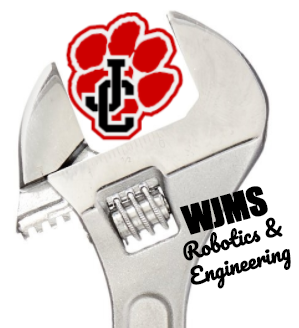 MazeBot Challenge Part 2 RubricMazeBot Challenge Part 1 Scoring RubricMazeBot Challenge Part 1 Scoring RubricStudent builds a working Comp Bot 2.0____/20 pointsStudent completes Maze 1_____ / 30 pointsStudent completes Maze 2_____/ 20 pointsStudent scored highly by teammate on MazeBot 2 Peer Review_____/ 10 pointsStudent thoroughly completes the MazeBot Challenge Part 1 Reflection page._____/ 20 points